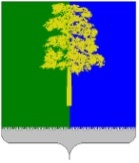 Муниципальное образование Кондинский районХанты-Мансийского автономного округа – ЮгрыАДМИНИСТРАЦИЯ КОНДИНСКОГО РАЙОНАПОСТАНОВЛЕНИЕНа основании пункта 4 статьи 17 Федерального закона от 06 октября        2003 года № 131-ФЗ «Об общих принципах организации местного самоуправления в Российской Федерации», постановления администрации Кондинского района от 17 ноября 2016 года № 1761 «Об утверждении Порядка установления стоимости услуг (в том числе услуг, реализуемых в рамках системы персонифицированного финансирования), которые могут быть переданы на исполнение немуниципальным организациям, в том числе социально ориентированным некоммерческим организациям», администрация Кондинского района постановляет:1. Утвердить стоимость услуг, которые могут быть переданы на исполнение немуниципальным организациям, в том числе социально ориентированным некоммерческим организациям в сфере образования (приложение).2. Обнародовать настоящее постановление в соответствии с решением Думы Кондинского района от 27 февраля 2017 года № 215 «Об утверждении Порядка опубликования (обнародования) муниципальных правовых актов и другой официальной информации органов местного самоуправления муниципального образования Кондинский район» и разместить на официальном сайте органов местного самоуправления муниципального образования Кондинский район.3. Постановление вступает в силу после его официального обнорадования.Приложениек постановлению администрации районаот               № Стоимость услуг, передаваемых на оказание немуниципальным организациям, в том числе социально ориентированным некоммерческиморганизациям в сфере образования*В том числе 78,00 рублей в день на одного ребенка – размер взымаемой родительской платы.от                   2019 года№ пгт. МеждуреченскийОб утверждении стоимости услуг, передаваемых на оказание немуниципальным организациям, в том числе социально ориентированным некоммерческим организациям в сфере образованияГлава районаА.В.Дубовик№ п/пНаименование услугиЕдиница измеренияСтоимость услуги, руб.В сфере образованияВ сфере образованияВ сфере образованияВ сфере образования1Организация отдыха детей и молодежи1 дето / день323,80*